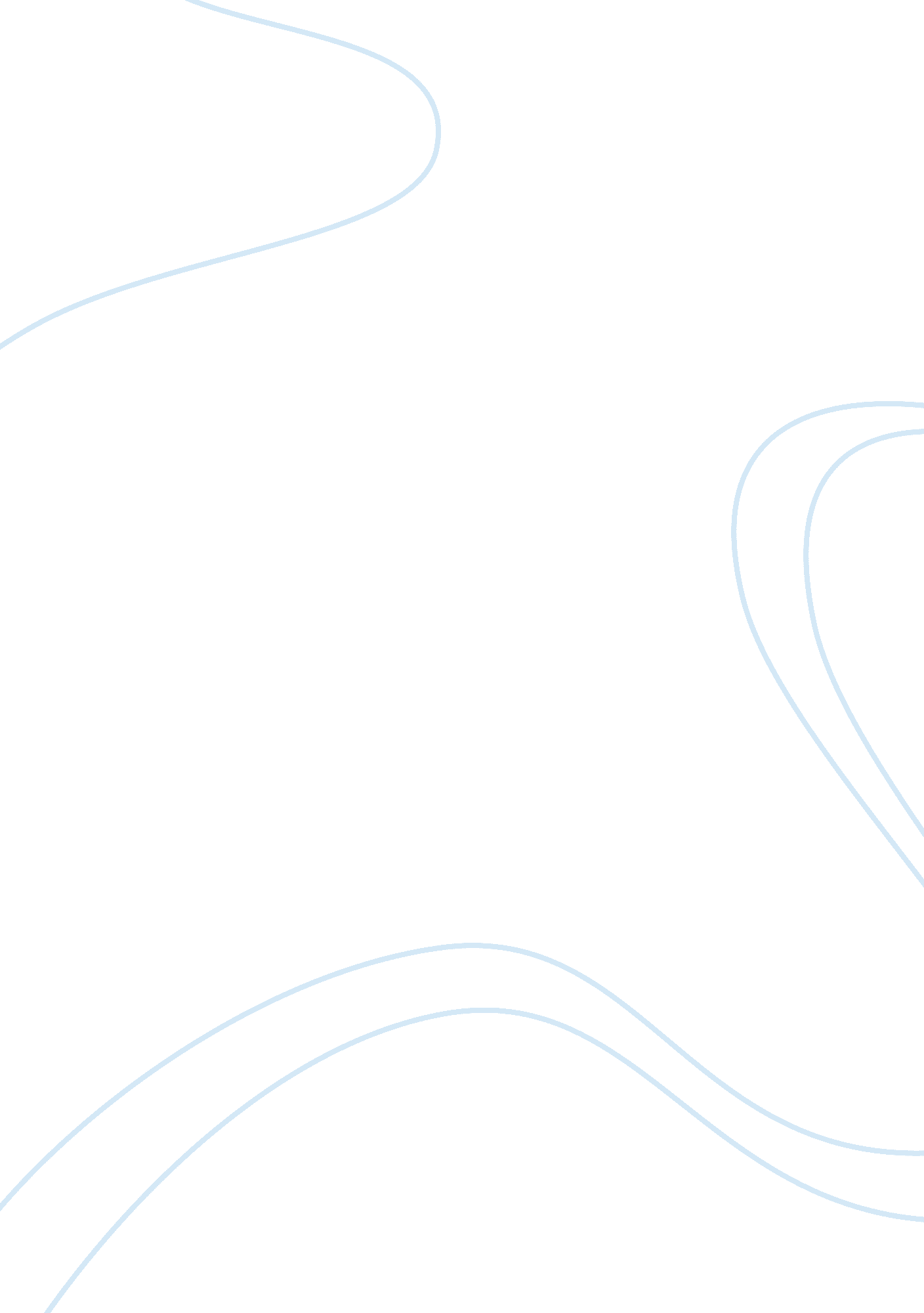 Farley mowat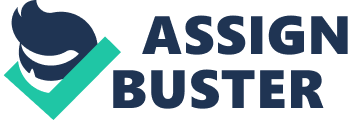 of the of the Biography of Farley Mowat Farley Mowat is a Canadian with great passion about nature andwilderness. He has written a number of stories that have earned him great repute throughout the world and made him one of the most renowned authors of Canada. Life and Facts: Farley Mowat was born in the year 1921 in Ontario, Canada. After getting early education in Richmond, he enrolled himself in the University of Toronto where he pursued a B. A degree but dropped out to join the army during World War II (Allison). After the war ended, he was sent by the Canadian government to the Canadian Arctic where he got a chance to study the wolves closely. This experience had a significant impact on him as it drew him close to nature and prompted him to write most of his earlier works like ‘ People of the Deer’ in 1952, ‘ Lost in the Barrens’ in 1956 and ‘ Never Cry Wolf’ in 1963 (Famous Canadians). It was during this stay that Mowat witnessed the unfair treatment of the Inuit and abuse of the environment. This encouraged him to become a strong protagonist of the Inuit rights and the protection of the environment. Mowat’s writings finally caught attention of the Canadian government and they began to recognize the rights of Inuit and started to provide them with basic facilities which they were previously denied (Orange). Mowat’s writings have been subject to criticism about whether they are based on fact or fiction. Despite this criticism, He has written more than thirty books and most of them have been rightly honored. Canadian literature owes a lot to his writings. He has taken nature writing and children’s literature to new heights His stories provide food for thought to the younger generation, providing them information on important topics like conservation of the environment and hence brings them close to nature. Being a strong advocate of environmental causes, he has provided the Canadians with a different point of view regarding nature and environment (New). He was banned from entering US because of his criticism on US environment Policies and Mowat wrote a book “ My discovery of America” in retaliation (Mowat). Accomplishments: Farley Mowat has received many awards and honors for his works. In 1995, he received Anisfield-Wolf award for ‘ People of the Deer’ in recognition of his contribution to interracial kindred (Hochman). He has also received Leacock Medal for Humor for ‘ The Boat Who Wouldn't Float’ (The Stephen Leacock Memorial Medal for Humour). His ‘ Lost in the Barrens’ earned him the Governor General’s Medal in the year 1957 and the Book of the Year Award by the Canadian Association of Children’s Librarians. Farley’s stories have always been loved by the general public especially children and that is the reason he has accomplished a lot in his writing career. He is also a recipient of Hans Christian Andersen International Award, Boys' Clubs of America Junior Book Award, National Association of Independent Schools Award and many more (King). He was also entitled the Author of the year in 1988 by the Canadian Booksellers Association (Thomson). Farley Mowat’s writings grapple the readers’ attention and serve as a source of inspiration for them. Through his writings, he has drawn attention of the world towards the importance of nature and wildlife. His books have promulgated the Canadian literature around the world which truly makes him a pride of his country. Works Cited Allison, Leanne. Finding Farley. 2009. Print. Famous Canadians. Farley Mowat . 06 06 2011. Print. Hochman, Jessica. Anisfield-Wolfe book awards. Web. 06 June 2011. King, James. Farley: The Life of Farley Mowat. Steerforth; 1st edition, 2002. Print. Mowat, Farley. My Discovery of America. Seal Books, 1986. Print. New, W. H. terary History of Canada: Canadian Literature in English. Toronto: University of Toronto Press; 2nd edition, 1990. Print. Orange, John. Farley Mowat: Writing the Squib. Ecw Press, 1995. Print. The Stephen Leacock Memorial Medal for Humour. Medal Winners. Web. 06 June 2011. Thomson, Andy. Ten Million Books: An Introduction to Farley Mowat . 1981. Web. 06 June 2011 